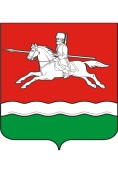           АДМИНИСТРАЦИЯ      ПЕРВОМАЙСКОГО РАЙОНА      ОРЕНБУРГСКОЙ ОБЛАСТИ                                                                                                                                                                                                                                  РАСПОРЯЖЕНИЕ                05.04.2016     №     37 -рВ соответствии с Федеральным  законом от 02.03.2007 г. № 25-ФЗ «О муниципальной службе в Российской Федерации», Федеральным  законом от 09.02.2009 г. № 8-ФЗ «Об обеспечении доступа к информации о деятельности государственных органов и органов местного самоуправления», Законом Оренбургской области от 10.10.2007 г. № 1611-339-IV-ОЗ «О муниципальной службе в Оренбургской области», постановлением администрации Первомайского района Оренбургской области от 13.01.2016 № 6-п «Об утверждении перечня информации о деятельности администрации Первомайского района Оренбургской области, размещаемой на официальном сайте муниципального образования Первомайский район в сети «Интернет»:1. Утвердить Порядок поступления на муниципальную службу  в администрацию Первомайского района Оренбургской области, ее отраслевые (функциональные) органы согласно приложению к настоящему распоряжению.2. Рекомендовать главам муниципальных образований сельских поселений  Первомайского района Оренбургской области принять распоряжение, аналогичное настоящему распоряжению.3. Настоящее распоряжение подлежит размещению на официальном сайте муниципального образования Первомайский район в сети «Интернет».4. Контроль за исполнением настоящего распоряжения оставляю за собой.5. Настоящее распоряжение вступает в силу со дня его подписания.Глава района                                                                                     С.С. ЩетининРазослано: заместителям главы администрации Первомайского района Оренбургской области; финансовому отделу администрации Первомайского района Оренбургской области; Управлению сельского хозяйства администрации Первомайского района; Отделу культуры администрации Первомайского района; МКУ «Отдел образования администрации Первомайского района Оренбургской области»; Муниципальному учреждению «Комитет  по физической культуре и спорту администрации Первомайского района Оренбургской области»; главному специалисту по мобилизационной работе, спец. работе и кадрам администрации Первомайского района Оренбургской области; главному специалисту по телекоммуникационным и информационным технологиям администрации Первомайского района Оренбургской области; главам муниципальных образований сельских поселений Первомайского района Оренбургской областиПриложение к распоряжению администрации Первомайского района Оренбургской областиот     05.04.2016 № 37 -рПорядок поступления на муниципальную службу  в администрацию Первомайского района Оренбургской области, ее отраслевые (функциональные) органы1. Порядок поступления на муниципальную службу  в администрацию Первомайского района Оренбургской области, ее отраслевые (функциональные) органы (далее - Порядок) определяет порядок поступления граждан на муниципальную службу в администрацию Первомайского района Оренбургской области, ее отраслевые (функциональные) органы. 2. На муниципальную службу в администрацию Первомайского района Оренбургской области, ее отраслевые (функциональные) органы вправе поступать граждане, достигшие возраста 18 лет, владеющие государственным языком Российской Федерации и соответствующие квалификационным требованиям, установленным распоряжением администрации Первомайского района Оренбургской области от 28.12.2012 № 170-р «Об утверждении квалификационных требований для замещения должностей муниципальной службы в администрации Первомайского района Оренбургской области, ее структурных подразделениях», при отсутствии обстоятельств, указанных в статье 13   Федерального закона от  02.03.2007 г. № 25-ФЗ «О муниципальной службе в Российской Федерации» в качестве ограничений, связанных с муниципальной службой.3. При поступлении на муниципальную службу в администрацию Первомайского района Оренбургской области, ее отраслевые (функциональные) органы не допускается установление каких бы то ни было прямых или косвенных ограничений или преимуществ в зависимости от пола, расы, национальности, происхождения, имущественного и должностного положения, места жительства, отношения к религии, убеждений, принадлежности к общественным объединениям, а также от других обстоятельств, не связанных с профессиональными и деловыми качествами муниципального служащего.4. При поступлении на муниципальную службу в администрацию Первомайского района Оренбургской области, ее отраслевые (функциональные) органы гражданин представляет:1) заявление с просьбой о поступлении на муниципальную службу в администрацию Первомайского района Оренбургской области, ее отраслевые (функциональные) органы и замещении должности муниципальной службы;2) собственноручно заполненную и подписанную анкету по форме, установленной уполномоченным Правительством Российской Федерации федеральным органом исполнительной власти;3) паспорт;4) трудовую книжку, за исключением случаев, когда трудовой договор   заключается впервые;5) документ об образовании;6) страховое свидетельство обязательного пенсионного страхования, за исключением случаев, когда трудовой договор   заключается впервые;7) свидетельство о постановке физического лица на учет в налоговом органе по месту жительства на территории Российской Федерации;8) документы воинского учета - для граждан, пребывающих в запасе, и лиц, подлежащих призыву на военную службу;9) заключение медицинской организации об отсутствии заболевания, препятствующего поступлению на муниципальную службу;10) сведения о доходах, об имуществе и обязательствах имущественного характера:10.1) при поступлении на должность муниципальной службы, не включенную в перечень, утвержденный распоряжением администрации Первомайского района Оренбургской области от 14.08.2009  № 46-р «Об утверждении перечня должностей муниципальной  службы администрации Первомайского района, ее структурных подразделений, при назначении на которые граждане и при замещении которых муниципальные служащие обязаны представлять сведения о своих доходах, об имуществе и обязательствах имущественного характера, а также сведения о доходах, об имуществе и обязательствах имущественного характера своих супруги (супруга) и несовершеннолетних детей») (далее – соответствующий перечень), гражданин представляет:сведения о доходах за год, предшествующий году поступления на муниципальную службу в администрацию Первомайского района Оренбургской области, ее отраслевые (функциональные) органы, об имуществе и обязательствах имущественного характера;10.2)   при поступлении на должность муниципальной службы,   включенную в соответствующий перечень, гражданин представляет: а) сведения о своих доходах, полученных от всех источников (включая доходы по прежнему месту работы или месту замещения выборной должности, пенсии, пособия, иные выплаты) за календарный год, предшествующий году подачи документов для замещения должности муниципальной службы администрации Первомайского района Оренбургской области, ее отраслевых (функциональных) органов, включенной в соответствующий перечень, а также сведения об имуществе, принадлежащем ему на праве собственности, и о своих обязательствах имущественного характера по состоянию на первое число месяца, предшествующего месяцу подачи документов для замещения должности муниципальной службы администрации Первомайского района Оренбургской области, ее отраслевых (функциональных) органов, включенной в соответствующий перечень,  (на отчетную дату);б) сведения о доходах супруги (супруга) и несовершеннолетних детей, полученных от всех источников (включая заработную плату, пенсии, пособия, иные выплаты) за календарный год, предшествующий году подачи гражданином документов для замещения должности муниципальной службы администрации Первомайского района Оренбургской области, ее отраслевых (функциональных) органов, включенной в соответствующий перечень, а также сведения об имуществе, принадлежащем им на праве собственности, и об их обязательствах имущественного характера по состоянию на первое число месяца, предшествующего месяцу подачи гражданином документов для замещения должности муниципальной службы администрации Первомайского района Оренбургской области, ее отраслевых (функциональных) органов, включенной в соответствующий перечень, (на отчетную дату).11) иные документы, предусмотренные федеральными законами, указами Президента Российской Федерации и постановлениями Правительства Российской Федерации.5. Сведения, представленные в соответствии с настоящим Порядком гражданином при поступлении на муниципальную службу в администрацию Первомайского района Оренбургской области, ее отраслевые (функциональные) органы, могут подвергаться проверке в установленном федеральными законами порядке. 6. В случае установления в процессе проверки, предусмотренной пунктом 5 настоящего Порядка, обстоятельств, препятствующих поступлению гражданина на муниципальную службу в администрацию Первомайского района Оренбургской области, ее отраслевые (функциональные) органы, указанный гражданин информируется в письменной форме о причинах отказа в поступлении на муниципальную службу в администрацию Первомайского района Оренбургской области, ее отраслевые (функциональные) органы.Письменная информация о причинах отказа в поступлении на муниципальную службу в администрацию Первомайского района Оренбургской области, ее отраслевые (функциональные) органы направляется гражданину в течение 10 дней со дня выявления обстоятельств, препятствующих поступлению гражданина на муниципальную службу в администрацию Первомайского района Оренбургской области, ее отраслевые (функциональные) органы.7. Поступление гражданина на муниципальную службу в администрацию Первомайского района Оренбургской области, ее отраслевые (функциональные) органы осуществляется в результате назначения на должность муниципальной службы на условиях трудового договора в соответствии с трудовым законодательством с учетом особенностей, предусмотренных Федеральным законом 02.03.2007 г. № 25-ФЗ «О муниципальной службе в Российской Федерации».8. Поступление гражданина на муниципальную службу в администрацию Первомайского района Оренбургской области, ее отраслевые (функциональные) органы оформляется распоряжением администрации Первомайского района Оренбургской области о назначении на должность муниципальной службы.9. Нанимателем для муниципального служащего является муниципальное образование Первомайский район Оренбургской области, от имени которого полномочия нанимателя осуществляет глава Первомайского района Оренбургской области.Сторонами трудового договора:при поступлении на муниципальную службу в администрацию Первомайского района Оренбургской области, при поступлении на должность муниципальной службы руководителя отраслевого (функционального) органа администрации Первомайского района Оренбургской области являются глава Первомайского района Оренбургской области и муниципальный служащий, при поступлении на муниципальную службу в отраслевые (функциональные) органы администрации Первомайского района Оренбургской области являются соответствующий руководитель отраслевого (функционального) органа администрации Первомайского района Оренбургской области и муниципальный служащий.10. При замещении должности муниципальной службы в муниципальном образовании Первомайский район Оренбургской области заключению трудового договора может предшествовать конкурс, в ходе которого осуществляется оценка профессионального уровня претендентов на замещение должности муниципальной службы, их соответствия установленным квалификационным требованиям к должности муниципальной службы.11. Конкурс  на замещение должности муниципальной службы проводится в соответствии с  решением Совета депутатов муниципального образования Первомайский район Оренбургской области от 26 сентября 2008 года № 283 «Об утверждении Положения о конкурсе на замещение вакантной должности муниципальной службы в администрации Первомайского района Оренбургской области и ее структурных подразделений».Об утверждении Порядка поступления на муниципальную службу  в администрацию Первомайского района Оренбургской области, ее отраслевые (функциональные) органы